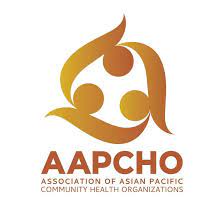 AAPCHO Institutional Review BoardAuthorization Agreement Form AAssociation of Asian Pacific Community Health Organizations, IRB Registration #: IRB00008965; Federalwide Assurance (FWA) #: FWA00011047For Institution B to rely on the AAPCHO IRB for review and continuing oversight of its human subjects research for a designated project, the IRB Authorization Agreement Form B must be completed and signed by both parties. Institution B remains responsible for ensuring compliance with the Terms of its OHRP-approved FWA. This document must be kept on file by both parties and provided to OHRP upon request.Signatures:Authorized Official of AAPCHO	Authorized Official of Institution BThis agreement authorizes AAPCHO’s IRB to be designated as an external IRB on your institution’s (Institution B) FWA application form. Please submit one copy of your FWA update or application form after this agreement has been signed by both Authorized Officials of AAPCHO and your institution.	This agreement authorizes AAPCHO’s IRB to be designated as an external IRB on your institution’s (Institution B) FWA application form. Please submit one copy of your FWA update or application form after this agreement has been signed by both Authorized Officials of AAPCHO and your institution.	A. Institutional Information	Institution NameMailing AddressCity, State, ZIPFWA # (if applicable)B. Personnel InformationInstitutional Officer/CEOTitlePhone #Human Research AdministratorTitlePhone #SignatureDateSignatureDateJeffrey CaballeroExecutive DirectorAAPCHO2140 Shattuck Avenue, Suite 203Berkeley, CA 94704(510) 272-9536 (ph); (510) 272-0817 (fax)jeffc@aapcho.orgJeffrey CaballeroExecutive DirectorAAPCHO2140 Shattuck Avenue, Suite 203Berkeley, CA 94704(510) 272-9536 (ph); (510) 272-0817 (fax)jeffc@aapcho.orgJeffrey CaballeroExecutive DirectorAAPCHO2140 Shattuck Avenue, Suite 203Berkeley, CA 94704(510) 272-9536 (ph); (510) 272-0817 (fax)jeffc@aapcho.org